РОССИЙСКАЯ ФЕДЕРАЦИЯ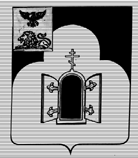 БЕЛГОРОДСКАЯ  ОБЛАСТЬМУНИЦИПАЛЬНЫЙ РАЙОН «ЧЕРНЯНСКИЙ РАЙОН»МУНИЦИПАЛЬНЫЙ СОВЕТ ЧЕРНЯНСКОГО РАЙОНА                                            Первая                                     сессия третьего созываР Е Ш Е Н И Е 26 сентября  2018 г.			                                    			     № 2	          				                        Об утверждении избирательного бюллетеня по проведению тайного голосования по избранию председателя Муниципального совета Чернянского районаВ соответствии с частью 1 статьи 8, частью 3 статьи 32 Регламента Муниципального совета Чернянского района Муниципальный совет Чернянского районарешил:Утвердить избирательный бюллетень по проведению тайного голосования по избранию председателя Муниципального совета Чернянского района (приложение). Председатель Муниципального советаЧернянского района      						    	М.В. Чуб                                                            Приложение к решению Муниципального совета Чернянского района от 26 сентября 2018 г. № 2Муниципальный совет Чернянского района  третьего созыва 2018-2023 гг.Первая сессия Муниципального совета 26 сентября 2018 г.1.….………………………                             (подпись члена счетной комиссии)М.П.      2.….………………………                             (подпись члена счетной комиссии)Избирательный бюллетеньпо проведению тайного голосования по избранию председателя Муниципального совета Чернянского района Разъяснения о порядке заполнения: В бюллетене необходимо поставить одну любую отметку в пустом квадрате справа от данных о кандидатуре на замещение выборной муниципальной должности председателя Муниципального совета Чернянского района, которая будет означать голос «за» кандидатуру. Бюллетени, заполненные иначе, признаются недействительными.__________Громов Андрей Юрьевич– депутат земского собрания Волотовского сельского поселенияЧуб Марина Владимировна– депутат поселкового собрания городского поселения «Поселок Чернянка» 